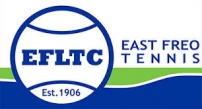 EAST FREMANTLE LAWN TENNIS CLUBNOMINATION FORM FOR BOARD POSITION Commencing June 2021Name of Nominee:………………………………………………..……
For the Board Position of:………………………………..……………Nominated by: (Name).........………………………………..…………Signature:……………….……..………………     Date       /      / 2021Seconded by: (Name)……………………………..…………………Signature:…………………………………….      Date        /      / 2021Nominee’s Acceptance

Signature: ___________________________   Date      /      / 2021Please give or email this completed nomination to Fran McCarthyat the club or to fran.mccarthy@education.wa.edu.au.To be received by 8 May, 2021. 